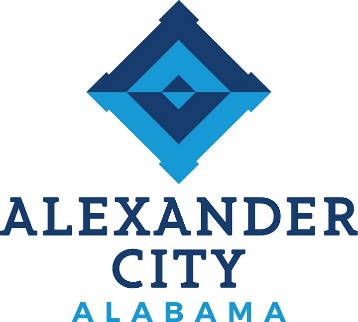 The City of Alexander City, City Council will hold a monthly Work Session 1 hour (4:30 p.m.) before the second Regularly Scheduled Council Meeting of the month. Below is a schedule of the Work Sessions and Council Meetings for 2023. Some meeting dates are rescheduled due to holidays.____________________________                  Date & Time Posted____________________________              Amanda F. Thomas, CMC                          City Clerk			Meeting DatesWork Session TimeRegular Meeting TimeMeeting NotesMonday, January 9, 20235:30 p.m. Rescheduled in observance of New Years DayMonday, January 23, 20234:30 p.m.5:30 p.m.Rescheduled in observance of Martin Luther King DayMonday, February 6, 20235:30 p.m.Monday, February 20, 20234:30 p.m.5:30 p.m.Monday, March 6, 20235:30 p.m.Monday, March 20, 20234:30 p.m.5:30 p.m.Monday, April 3, 20235:30 p.m.Monday, April 17, 20234:30 p.m.5:30 p.m.Monday, May 1, 20235:30 p.m.Monday, May 15, 20234:30 p.m.5:30 p.m.Monday, June 5, 20235:30 p.m.Tuesday, June 20, 20234:30 p.m.5:30 p.m.Rescheduled in observance of JuneteenthMonday, July 3, 20235:30 p.m.Monday, July 17, 20234:30 p.m.5:30 p.m.Monday, August 7, 20235:30 p.m.Monday, August 21, 20234:30 p.m.5:30 p.m.Monday, September 11, 20235:30 p.m.Rescheduled in observance of Labor DayMonday, September 18, 20234:30 p.m.5:30 p.m.Monday, October 2, 20235:30 p.m.Monday, October 16, 20234:30 p.m.5:30 p.m.Monday, November 6, 20235:30 p.m.Monday, November 20, 20234:30 p.m.5:30 p.m.Monday, December 11, 20235:30 p.m. Rescheduled due to conflict with Christmas ParadeMonday, December 18, 20234:30 p.m.5:30 p.m.